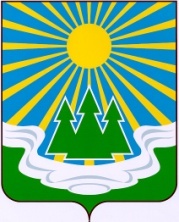 МУНИЦИПАЛЬНОЕ ОБРАЗОВАНИЕ«СВЕТОГОРСКОЕ ГОРОДСКОЕ ПОСЕЛЕНИЕ»ВЫБОРГСКОГО РАЙОНА ЛЕНИНГРАДСКОЙ ОБЛАСТИСОВЕТ ДЕПУТАТОВ третьего созываРЕШЕНИЕот 04.12.2023 года                                     № (ПРОЕКТ)Об исполнении бюджетамуниципального образования«Светогорское городское поселение»Выборгского районаЛенинградской областиза 9 месяцев 2023 года	Заслушав отчет главы администрации муниципального образования «Светогорское городское поселение» Выборгского района Ленинградской области Цоя Е.Е. об исполнении бюджета муниципального образования «Светогорское городское поселение» Выборгского района Ленинградской области за 9 месяцев 2023 года, в соответствии с частью 5 статьи 264.2 Бюджетного кодекса Российской Федерации, совет депутатовР Е Ш И Л:            1. Принять к сведению отчет об исполнении бюджета муниципального образования «Светогорское городское поселение» Выборгского района Ленинградской области за 9 месяцев 2023 года по доходам в сумме 161 378,5 тысяч рублей и по расходам в сумме 145 639,7 тысяч рублей с превышением доходов над расходами в сумме 15 738,8 тысяч рублей со следующими показателями:	1)   по доходам бюджета муниципального образования «Светогорское городское поселение» Выборгского района Ленинградской области по кодам классификации доходов бюджета согласно приложению 1;	2)  по расходам бюджета муниципального образования «Светогорское городское поселение» Выборгского района Ленинградской области по разделам и подразделам классификации расходов бюджета согласно приложению 2;	3)  по расходам бюджета муниципального образования «Светогорское городское поселение» Выборгского района Ленинградской области по ведомственной структуре расходов бюджета согласно приложению 3;	4)  по источникам финансирования дефицита бюджета муниципального образования «Светогорское городское поселение» Выборгского района Ленинградской области по кодам классификации источников финансирования дефицита бюджета согласно приложению 4.2. Принять к сведению показатели численности муниципальных служащих органов местного самоуправления, работников муниципальных учреждений муниципального образования «Светогорское городское поселение» Выборгского района Ленинградской области с указанием фактических расходов по оплате труда за 9 месяцев 2023 год, согласно приложению 5.3. Опубликовать настоящее Решение в газете «Вуокса», в сетевом издании «Официальный вестник муниципальных правовых актов органов местного самоуправления муниципального образования «Выборгский район» Ленинградской области» (npavrlo.ru) и разместить на официальном сайте МО «Светогорское городское поселение» (mo-svetogorsk.ru).Глава муниципального образования
«Светогорское городское поселение»                                 И.В.Иванова                                                                           Рассылка: дело, администрация, прокуратура, газета «Вуокса», официальный сайт, официальный вестникПриложение № 1Приложение № 1к проекту решения совета депутатовк проекту решения совета депутатовмуниципального образования муниципального образования «Светогорское городское поселение»«Светогорское городское поселение»Выборгского района Ленинградской областиВыборгского района Ленинградской областиВыборгского района Ленинградской областиот  04.12.2023 года    №____от  04.12.2023 года    №____ПОКАЗАТЕЛИ ИСПОЛНЕНИЯ БЮДЖЕТАМУНИЦИПАЛЬНОГО ОБРАЗОВАНИЯ «СВЕТОГОРСКОЕ ГОРОДСКОЕ ПОСЕЛЕНИЕ» ВЫБОРГСКОГО РАЙОНА ЛЕНИНГРАДСКОЙ ОБЛАСТИ ПО КОДАМ КЛАССИФИКАЦИИ ДОХОДОВ БЮДЖЕТОВ ЗА 9 МЕСЯЦЕВ 2023 ГОДАПОКАЗАТЕЛИ ИСПОЛНЕНИЯ БЮДЖЕТАМУНИЦИПАЛЬНОГО ОБРАЗОВАНИЯ «СВЕТОГОРСКОЕ ГОРОДСКОЕ ПОСЕЛЕНИЕ» ВЫБОРГСКОГО РАЙОНА ЛЕНИНГРАДСКОЙ ОБЛАСТИ ПО КОДАМ КЛАССИФИКАЦИИ ДОХОДОВ БЮДЖЕТОВ ЗА 9 МЕСЯЦЕВ 2023 ГОДАПОКАЗАТЕЛИ ИСПОЛНЕНИЯ БЮДЖЕТАМУНИЦИПАЛЬНОГО ОБРАЗОВАНИЯ «СВЕТОГОРСКОЕ ГОРОДСКОЕ ПОСЕЛЕНИЕ» ВЫБОРГСКОГО РАЙОНА ЛЕНИНГРАДСКОЙ ОБЛАСТИ ПО КОДАМ КЛАССИФИКАЦИИ ДОХОДОВ БЮДЖЕТОВ ЗА 9 МЕСЯЦЕВ 2023 ГОДА(тыс. рублей)(тыс. рублей)Наименование показателяКод  классификации доходов бюджетаИсполнено123Федеральная служба по надзору в сфере природопользования0484 232,5НАЛОГОВЫЕ И НЕНАЛОГОВЫЕ ДОХОДЫ048 1 00 00 00 0 00 0 000 0004 232,5ПЛАТЕЖИ ПРИ ПОЛЬЗОВАНИИ ПРИРОДНЫМИ РЕСУРСАМИ048 1 12 00 00 0 00 0 000 0004 232,5Плата за негативное воздействие на окружающую среду048 1 12 01 00 0 01 0 000 1204 232,5Плата за выбросы загрязняющих веществ в атмосферный воздух стационарными объектами048 1 12 01 01 0 01 0 000 120619,0Плата за выбросы загрязняющих веществ в атмосферный воздух стационарными объектами (федеральные государственные органы, Банк России, органы управления государственными внебюджетными фондами Российской Федерации)048 1 12 01 01 0 01 6 000 120619,0Плата за сбросы загрязняющих веществ в водные объекты048 1 12 01 03 0 01 0 000 1202 096,9Плата за сбросы загрязняющих веществ в водные объекты (федеральные государственные органы, Банк России, органы управления государственными внебюджетными фондами Российской Федерации)048 1 12 01 03 0 01 6 000 1202 096,9Плата за размещение отходов производства и потребления048 1 12 01 04 0 01 0 000 1201 516,6Плата за размещение отходов производства (федеральные государственные органы, Банк России, органы управления государственными внебюджетными фондами Российской Федерации)048 1 12 01 04 1 01 6 000 1201516,6Федеральная налоговая служба18272 095,1НАЛОГОВЫЕ И НЕНАЛОГОВЫЕ ДОХОДЫ182 1 00 00 00 0 00 0 000 00072 095,1НАЛОГИ НА ПРИБЫЛЬ, ДОХОДЫ182 1 01 00 00 0 00 0 000 00059 198,7Налог на доходы физических лиц182 1 01 02 00 0 01 0 000 11059 198,7Налог на доходы физических лиц с доходов, источником которых является налоговый агент, за исключением доходов, в отношении которых исчисление и уплата налога осуществляются в соответствии со статьями 227, 227.1 и 228 Налогового кодекса Российской Федерации, а также доходов от долевого участия в организации, полученных в виде дивидендов182 1 01 02 01 0 01 0 000 11048 131,6Налог на доходы физических лиц с доходов, источником которых является налоговый агент, за исключением доходов, в отношении которых исчисление и уплата налога осуществляются в соответствии со статьями 227, 227.1 и 228 Налогового кодекса Российской Федерации (сумма платежа (перерасчеты, недоимка и задолженность по соответствующему платежу, в том числе по отмененному)182 1 01 02 01 0 01 1 000 11048 129,5Налог на доходы физических лиц с доходов, источником которых является налоговый агент, за исключением доходов, в отношении которых исчисление и уплата налога осуществляются в соответствии со статьями 227, 227.1 и 228 Налогового кодекса Российской Федерации, а также доходов от долевого участия в организации, полученных в виде дивидендов (суммы денежных взысканий (штрафов) по соответствующему платежу согласно законодательству Российской Федерации)182 1 01 02 01 0 01 3 000 1102,1Налог на доходы физических лиц с доходов, полученных от осуществления деятельности физическими лицами, зарегистрированными в качестве индивидуальных предпринимателей, нотариусов, занимающихся частной практикой, адвокатов, учредивших адвокатские кабинеты, и других лиц, занимающихся частной практикой в соответствии со статьей 227 Налогового кодекса Российской Федерации182 1 01 02 02 0 01 0 000 110378,2Налог на доходы физических лиц с доходов, полученных от осуществления деятельности физическими лицами, зарегистрированными в качестве индивидуальных предпринимателей, нотариусов, занимающихся частной практикой, адвокатов, учредивших адвокатские кабинеты, и других лиц, занимающихся частной практикой в соответствии со статьей 227 Налогового кодекса Российской Федерации (сумма платежа (перерасчеты, недоимка и задолженность по соответствующему платежу, в том числе по отмененному)182 1 01 02 02 0 01 1 000 110378,1Налог на доходы физических лиц с доходов, полученных от осуществления деятельности физическими лицами, зарегистрированными в качестве индивидуальных предпринимателей, нотариусов, занимающихся частной практикой, адвокатов, учредивших адвокатские кабинеты, и других лиц, занимающихся частной практикой в соответствии со статьей 227 Налогового кодекса Российской Федерации (суммы денежных взысканий (штрафов) по соответствующему платежу согласно законодательству Российской Федерации)182 1 01 02 02 0 01 3 000 1100,1Налог на доходы физических лиц с доходов, полученных физическими лицами в соответствии со статьей 228 Налогового кодекса Российской Федерации182 1 01 02 03 0 01 0 000 110643,9Налог на доходы физических лиц с доходов, полученных физическими лицами в соответствии со статьей 228 Налогового кодекса Российской Федерации (сумма платежа (перерасчеты, недоимка и задолженность по соответствующему платежу, в том числе по отмененному)182 1 01 02 03 0 01 1 000 110642,1Налог на доходы физических лиц с доходов, полученных физическими лицами в соответствии со статьей 228 Налогового кодекса Российской Федерации (суммы денежных взысканий (штрафов) по соответствующему платежу согласно законодательству Российской Федерации)182 1 01 02 03 0 01 3 000 1101,8Налог на доходы физических лиц в части суммы налога, превышающей 650 000 рублей, относящейся к части налоговой базы, превышающей 5 000 000 рублей (за исключением налога на доходы физических лиц с сумм прибыли контролируемой иностранной компании, в том числе фиксированной прибыли контролируемой иностранной компании, а также налога на доходы физических лиц в отношении доходов от долевого участия в организации, полученных в виде дивидендов)182 1 01 02 08 0 01 0 000 1101 138,6  Налог на доходы физических лиц части суммы налога, превышающей 650 000 рублей, относящейся к части налоговой базы, превышающей 5 000 000 рублей (за исключением налога на доходы физических лиц с сумм прибыли контролируемой иностранной компании, в том числе фиксированной прибыли контролируемой иностранной компании, а также налога на доходы физических лиц в отношении доходов от долевого участия в организации, полученных в виде дивидендов) (сумма платежа (перерасчеты, недоимка и задолженность по соответствующему платежу, в том числе по отмененному)182 1 01 02 08 0 01 1 000 1101 138,6Налог на доходы физических лиц в отношении доходов от долевого участия в организации, полученных в виде дивидендов (в части суммы налога, не превышающей 650 000 рублей)182 1 01 02 13 0 01 0 000 110658,1Налог на доходы физических лиц в отношении доходов от долевого участия в организации, полученных в виде дивидендов (в части суммы налога, не превышающей 650 000 рублей) (сумма платежа (перерасчеты, недоимка и задолженность по соответствующему платежу, в том числе по отмененному)182 1 01 02 13 0 01 1 000 110658,1Налог на доходы физических лиц в отношении доходов от долевого участия в организации, полученных в виде дивидендов (в части суммы налога, превышающей 650 000 рублей)182 1 01 02 14 0 01 0 000 1108 248,3Налог на доходы физических лиц в отношении доходов от долевого участия в организации, полученных в виде дивидендов (в части суммы налога, превышающей 650 000 рублей) (сумма платежа (перерасчеты, недоимка и задолженность по соответствующему платежу, в том числе по отмененному)182 1 01 02 14 0 01 1 000 1108 248,3НАЛОГИ НА ТОВАРЫ (РАБОТЫ, УСЛУГИ), РЕАЛИЗУЕМЫЕ НА ТЕРРИТОРИИ РОССИЙСКОЙ ФЕДЕРАЦИИ182 1 03 00 00 0 00 0 000 0002 763,3Акцизы по подакцизным товарам (продукции), производимым на территории Российской Федерации182 1 03 02 00 0 01 0 000 1102 763,3Доходы от уплаты акцизов на дизельное топливо, подлежащие распределению между бюджетами субъектов Российской Федерации и местными бюджетами с учетом установленных дифференцированных нормативов отчислений в местные бюджеты182 1 03 02 23 0 01 0 000 1101 415,5Доходы от уплаты акцизов на дизельное топливо, подлежащие распределению между бюджетами субъектов Российской Федерации и местными бюджетами с учетом установленных дифференцированных нормативов отчислений в местные бюджеты (по нормативам, установленным федеральным законом о федеральном бюджете в целях формирования дорожных фондов субъектов Российской Федерации)182 1 03 02 23 1 01 0 000 1101 415,5Доходы от уплаты акцизов на моторные масла для дизельных и (или) карбюраторных (инжекторных) двигателей, подлежащие распределению между бюджетами субъектов Российской Федерации и местными бюджетами с учетом установленных дифференцированных нормативов отчислений в местные бюджеты182 1 03 02 24 0 01 0 000 1107,6Доходы от уплаты акцизов на моторные масла для дизельных и (или) карбюраторных (инжекторных) двигателей, подлежащие распределению между бюджетами субъектов Российской Федерации и местными бюджетами с учетом установленных дифференцированных нормативов отчислений в местные бюджеты (по нормативам, установленным федеральным законом о федеральном бюджете в целях формирования дорожных фондов субъектов Российской Федерации)182 1 03 02 24 1 01 0 000 1107,6Доходы от уплаты акцизов на автомобильный бензин, подлежащие распределению между бюджетами субъектов Российской Федерации и местными бюджетами с учетом установленных дифференцированных нормативов отчислений в местные бюджеты182 1 03 02 25 0 01 0 000 1101 506,3Доходы от уплаты акцизов на автомобильный бензин, подлежащие распределению между бюджетами субъектов Российской Федерации и местными бюджетами с учетом установленных дифференцированных нормативов отчислений в местные бюджеты (по нормативам, установленным федеральным законом о федеральном бюджете в целях формирования дорожных фондов субъектов Российской Федерации)182 1 03 02 25 1 01 0 000 1101 506,3Доходы от уплаты акцизов на прямогонный бензин, подлежащие распределению между бюджетами субъектов Российской Федерации и местными бюджетами с учетом установленных дифференцированных нормативов отчислений в местные бюджеты182 1 03 02 26 0 01 0 000 110-166,1Доходы от уплаты акцизов на прямогонный бензин, подлежащие распределению между бюджетами субъектов Российской Федерации и местными бюджетами с учетом установленных дифференцированных нормативов отчислений в местные бюджеты (по нормативам, установленным федеральным законом о федеральном бюджете в целях формирования дорожных фондов субъектов Российской Федерации)182 1 03 02 26 1 01 0 000 110-166,1НАЛОГИ НА ИМУЩЕСТВО182 1 06 00 00 0 00 0 000 00010 133,1Налог на имущество физических лиц182 1 06 01 00 0 00 0 000 110570,7Налог на имущество физических лиц, взимаемый по ставкам, применяемым к объектам налогообложения, расположенным в границах городских поселений182 1 06 01 03 0 13 0 000 110570,7Налог на имущество физических лиц, взимаемый по ставкам, применяемым к объектам налогообложения, расположенным в границах городских поселений (сумма платежа (перерасчеты, недоимка и задолженность по соответствующему платежу, в том числе по отмененному)182 1 06 01 03 0 13 1 000 110570,7Земельный налог182 1 06 06 00 0 00 0 000 1109 562,4Земельный налог с организаций182 1 06 06 03 0 00 0 000 1109 541,1Земельный налог с организаций, обладающих земельным участком, расположенным в границах городских поселений182 1 06 06 03 3 13 0 000 1109 541,1Земельный налог с организаций, обладающих земельным участком, расположенным в границах городских поселений (суммы денежных взысканий (штрафов) по соответствующему платежу согласно законодательству Российской Федерации)182 1 06 06 03 3 13 1 000 1109 541,6Земельный налог с организаций, обладающих земельным участком, расположенным в границах городских поселений182 1 06 06 03 3 13 3 000 110-0,5Земельный налог с физических лиц182 1 06 06 04 0 00 0 000 11021,3Земельный налог с физических лиц, обладающих земельным участком, расположенным в границах городских поселений 182 1 06 06 04 3 13 0 000 11021,3Земельный налог с физических лиц, обладающих земельным участком, расположенным в границах городских поселений (сумма платежа (перерасчеты, недоимка и задолженность по соответствующему платежу, в том числе по отмененному)182 1 06 06 04 3 13 1 000 11021,3Администрация муниципального образования "Выборгский район" Ленинградской области9018,0НАЛОГОВЫЕ И НЕНАЛОГОВЫЕ ДОХОДЫ901 1 00 00 00 0 00 0 000 0008,0ШТРАФЫ, САНКЦИИ, ВОЗМЕЩЕНИЕ УЩЕРБА901 1 16 00 00 0 00 0 000 0008,0Административные штрафы, установленные законами субъектов Российской Федерации об административных правонарушениях901 1 16 02 00 0 02 0 000 1408,0Административные штрафы, установленные законами субъектов Российской Федерации об административных правонарушениях, за нарушение муниципальных правовых актов901 1 16 02 02 0 02 0 000 1408,0Административные штрафы, установленные законами субъектов Российской Федерации об административных правонарушениях, за нарушение муниципальных правовых актов(за исключением штрафов за нарушение муниципальных правовых актов МО "Город Выборг")901 1 16 02 02 0 02 1 000 1408,0Комитет по управлению муниципальным имуществом и градостроительству муниципального образования "Выборгский район" Ленинградской области90214 060,7НАЛОГОВЫЕ И НЕНАЛОГОВЫЕ ДОХОДЫ902 1 00 00 00 0 00 0 000 00014 060,7ДОХОДЫ ОТ ИСПОЛЬЗОВАНИЯ ИМУЩЕСТВА, НАХОДЯЩЕГОСЯ В ГОСУДАРСТВЕННОЙ И МУНИЦИПАЛЬНОЙ СОБСТВЕННОСТИ902 1 11 00 00 0 00 0 000 00011 888,0Доходы, получаемые в виде арендной либо иной платы за передачу в возмездное пользование государственного и муниципального имущества (за исключением имущества бюджетных и автономных учреждений, а также имущества государственных и муниципальных унитарных предприятий, в том числе казенных)902 1 11 05 00 0 00 0 000 12011 137,6Доходы, получаемые в виде арендной платы за земельные участки, государственная собственность на которые не разграничена, а также средства от продажи права на заключение договоров аренды указанных земельных участков902 1 11 05 01 0 00 0 000 1207 971,7Доходы, получаемые в виде арендной платы за земельные участки, государственная собственность на которые не разграничена и которые расположены в границах городских поселений, а также средства от продажи права на заключение договоров аренды указанных земельных участков902 1 11 05 01 3 13 0 000 1207 971,7Доходы, получаемые в виде арендной платы за земельные участки, государственная собственность на которые не разграничена и которые расположены в границах городских поселений, а также средства от продажи права на заключение договоров аренды указанных земельных участков (сумма платежа (перерасчеты, недоимка и задолженность по соответствующему платежу))902 1 11 05 01 3 13 1 000 1207 777,0Доходы, получаемые в виде арендной платы за земельные участки, государственная собственность на которые не разграничена и которые расположены в границах городских поселений, а также средства от продажи прав (пени по договорам аренды земельных участков, государственная собственность на которые не разграничена и которые расположены в границах городских поселений)902 1 11 05 01 3 13 2 100 120194,7Доходы от сдачи в аренду имущества, составляющего государственную (муниципальную) казну (за исключением земельных участков)902 1 11 05 07 0 00 0 000 1203 165,9Доходы от сдачи в аренду имущества, составляющего казну городских поселений (за исключением земельных участков)902 1 11 05 07 5 13 0 000 1203 165,9  Доходы от сдачи в аренду имущества, составляющего казну городских поселений (за исключением земельных участков) (сумма платежа (перерасчеты, недоимка и задолженность по соответствующему платежу))902 1 11 05 07 5 13 1 000 1203 159,2Доходы от сдачи в аренду имущества, составляющего казну городских поселений (за исключением земельных участков) (пени по договорам аренды имущества, составляющего казну городских поселений (за исключением земельных участков))902 1 11 05 07 5 13 2 100 1206,7Прочие доходы от использования имущества и прав, находящихся в государственной и муниципальной собственности (за исключением имущества бюджетных и автономных учреждений, а также имущества государственных и муниципальных унитарных предприятий, в том числе казенных)902 1 11 09 00 0 00 0 000 120750,4Плата, поступившая в рамках договора за предоставление права на размещение и эксплуатацию нестационарного торгового объекта, установку и эксплуатацию рекламных конструкций на землях или земельных участках, находящихся в государственной или муниципальной собственности, и на землях или земельных участках, государственная собственность на которые не разграничена902 1 11 09 08 0 00 0 000 120750,4  Плата, поступившая в рамках договора за предоставление права на размещение и эксплуатацию нестационарного торгового объекта, установку и эксплуатацию рекламных конструкций на землях или земельных участках, находящихся в собственности городских поселений, и на землях или земельных участках, государственная собственность на которые не разграничена902 1 11 09 08 0 13 0 000 120750,4Плата, поступившая в рамках договора за предоставление права на размещение и эксплуатацию нестационарного торгового объекта, установку и эксплуатацию рекламных конструкций на землях или земельных участках, находящихся в собственности городских поселений, и на землях или земельных участках, государственная собственность на которые не разграничена (сумма платежа по договору на установку и эксплуатацию рекламных конструкций)902 1 11 09 08 0 13 0 001 120196,0Плата, поступившая в рамках договора за предоставление права на размещение и эксплуатацию нестационарного торгового объекта, установку и эксплуатацию рекламных конструкций на землях или земельных участках, находящихся в собственности городских поселений, и на землях или земельных участках, государственная собственность на которые не разграничена (сумма платежа по договору за предоставление права на размещение и эксплуатацию нестационарного торгового объекта)902 1 11 09 08 0 13 1 000 120553,6Плата, поступившая в рамках договора за предоставление права на размещение и эксплуатацию нестационарного торгового объекта, установку и эксплуатацию рекламных конструкций на землях или земельных участках, находящихся в собственности городских поселений, и на землях или земельных участках, государственная собственность на которые не разграничена (пени по договору за предоставление права на размещение и эксплуатацию нестационарного торгового объекта)902 1 11 09 08 0 13 2 100 1200,8ДОХОДЫ ОТ ПРОДАЖИ МАТЕРИАЛЬНЫХ И НЕМАТЕРИАЛЬНЫХ АКТИВОВ902 1 14 00 00 0 00 0 000 0002 123,0Доходы от реализации имущества, находящегося в государственной и муниципальной собственности (за исключением движимого имущества бюджетных и автономных учреждений, а также имущества государственных и муниципальных унитарных предприятий, в том числе казенных)902 1 14 02 00 0 00 0 000 000798,0Доходы от реализации имущества, находящегося в собственности городских поселений (за исключением движимого имущества муниципальных бюджетных и автономных учреждений, а также имущества муниципальных унитарных предприятий, в том числе казенных), в части реализации основных средств по указанному имуществу902 1 14 02 05 0 13 0 000 410798,0Доходы от реализации иного имущества, находящегося в собственности городских поселений (за исключением имущества муниципальных бюджетных и автономных учреждений, а также имущества муниципальных унитарных предприятий, в том числе казенных), в части реализации основных средств по указанному имуществу902 1 14 02 05 3 13 0 000 410798,0Доходы от реализации иного имущества, находящегося в собственности городских поселений (за исключением имущества муниципальных бюджетных и автономных учреждений, а также имущества муниципальных унитарных предприятий, в том числе казенных), в части реализации основных средств по указанному имуществу (сумма платежа (перерасчеты, недоимка и задолженность по соответствующему платежу))902 1 14 02 05 3 13 1 000 410798,0Доходы от продажи земельных участков, находящихся в государственной и муниципальной собственности902 1 14 06 00 0 00 0 000 4301 325,0Доходы от продажи земельных участков, государственная собственность на которые не разграничена902 1 14 06 01 0 00 0 000 4301 325,0Доходы от продажи земельных участков, государственная собственность на которые не разграничена и которые расположены в границах городских поселений902 1 14 06 01 3 13 0 000 4301 325,0Доходы от продажи земельных участков, государственная собственность на которые не разграничена и которые расположены в границах городских поселений (сумма платежа (перерасчеты, недоимка и задолженность по соответствующему платежу))902 1 14 06 01 3 13 1 000 4301 325,0ШТРАФЫ, САНКЦИИ, ВОЗМЕЩЕНИЕ УЩЕРБА902 1 16 00 00 0 00 0 000 0005,0Административные штрафы, установленные Кодексом Российской Федерации об административных правонарушениях902 1 16 01 00 0 00 0 000 1405,0Административные штрафы, установленные Главой 7 Кодекса Российской Федерации об административных правонарушениях, за административные правонарушения в области охраны собственности902 1 16 01 07 0 00 0 000 1405,0Административные штрафы, установленные Главой 7 Кодекса Российской Федерации об административных правонарушениях, за административные правонарушения в области охраны собственности, выявленные должностными лицами органов муниципального контроля902 1 16 01 07 4 01 0 000 1405,0ПРОЧИЕ НЕНАЛОГОВЫЕ ДОХОДЫ902 1 17 00 00 0 00 0 000 00044,7Прочие неналоговые доходы902 1 17 05 00 0 00 0 000 18044,7Прочие неналоговые доходы бюджетов городских поселений902 1 17 05 05 0 13 0 000 18044,7Прочие неналоговые доходы бюджетов городских поселений (плата за размещение объектов на землях или земельных участках без предоставления земельного участка и установления сервитута)902 1 17 05 05 0 13 4 000 18044,7Администрация муниципального образования "Светогорское городское поселение" Выборгского района Ленинградской области91070 982,2НАЛОГОВЫЕ И НЕНАЛОГОВЫЕ ДОХОДЫ910 1 00 00 00 0 00 0 000 0003 749,6ДОХОДЫ ОТ ИСПОЛЬЗОВАНИЯ ИМУЩЕСТВА, НАХОДЯЩЕГОСЯ В ГОСУДАРСТВЕННОЙ И МУНИЦИПАЛЬНОЙ СОБСТВЕННОСТИ910 1 11 00 00 0 00 0 000 0003 562,1Прочие доходы от использования имущества и прав, находящихся в государственной и муниципальной собственности (за исключением имущества бюджетных и автономных учреждений, а также имущества государственных и муниципальных унитарных предприятий, в том числе казенных)910 1 11 09 00 0 00 0 000 1203 562,1Прочие поступления от использования имущества, находящегося в государственной и муниципальной собственности (за исключением имущества бюджетных и автономных учреждений, а также имущества государственных и муниципальных унитарных предприятий, в том числе казенных)910 1 11 09 04 0 00 0 000 1203 562,1Прочие поступления от использования имущества, находящегося в собственности городских поселений (за исключением имущества муниципальных бюджетных и автономных учреждений, а также имущества муниципальных унитарных предприятий, в том числе казенных)910 1 11 09 04 5 13 0 000 1203 562,1ШТРАФЫ, САНКЦИИ, ВОЗМЕЩЕНИЕ УЩЕРБА910 1 16 00 00 0 00 0 000 00020,9Платежи, уплачиваемые в целях возмещения вреда910 1 16 11 00 0 01 0 000 14020,9Платежи, уплачиваемые в целях возмещения вреда, причиняемого автомобильным дорогам910 1 16 11 06 0 01 0 000 14020,9Платежи, уплачиваемые в целях возмещения вреда, причиняемого автомобильным дорогам местного значения транспортными средствами, осуществляющими перевозки тяжеловесных и (или) крупногабаритных грузов910 1 16 11 06 4 01 0 000 14020,9ПРОЧИЕ НЕНАЛОГОВЫЕ ДОХОДЫ910 1 17 00 00 0 00 0 000 000166,6Прочие неналоговые доходы910 1 17 05 00 0 00 0 000 180166,6Прочие неналоговые доходы бюджетов городских поселений910 1 17 05 05 0 13 0 000 180166,6Прочие неналоговые доходы бюджетов городских поселений (возмещение восстановительной стоимости зеленных насаждений)910 1 17 05 05 0 13 1 000 180166,6БЕЗВОЗМЕЗДНЫЕ ПОСТУПЛЕНИЯ910 2 00 00 00 0 00 0 000 00067 232,6БЕЗВОЗМЕЗДНЫЕ ПОСТУПЛЕНИЯ ОТ ДРУГИХ БЮДЖЕТОВ БЮДЖЕТНОЙ СИСТЕМЫ РОССИЙСКОЙ ФЕДЕРАЦИИ910 2 02 00 00 0 00 0 000 00066 406,4Дотации бюджетам бюджетной системы Российской Федерации910 2 02 10 00 0 00 0 000 15034 407,0Дотации на выравнивание бюджетной обеспеченности из бюджетов муниципальных районов, городских округов с внутригородским делением910 2 02 16 00 1 00 0 000 15034 407,0Дотации бюджетам городских поселений на выравнивание бюджетной обеспеченности из бюджетов муниципальных районов910 2 02 16 00 1 13 0 000 15034 407,0Субсидии бюджетам бюджетной системы Российской Федерации (межбюджетные субсидии)910 2 02 20 00 0 00 0 000 15029 470,2Субсидии бюджетам на реализацию программ формирования современной городской среды910 2 02 25 55 5 00 0000 15012 310,4Субсидии бюджетам городских поселений на реализацию программ формирования современной городской среды910 2 02 25 55 5 13 0000 15012 310,4Прочие субсидии910 2 02 29 99 9 00 0 000 15017 159,8Прочие субсидии бюджетам городских поселений910 2 02 29 99 9 13 0 000 15017 159,8Субвенции бюджетам бюджетной системы Российской Федерации910 2 02 30 00 0 0 00 000 1502 529,2Субвенции местным бюджетам на выполнение передаваемых полномочий субъектов Российской Федерации910 2 02 30 02 4 0 00 000 1501 821,4Субвенции бюджетам городских поселений на выполнение передаваемых полномочий субъектов Российской Федерации910 2 02 30 02 4 13 0 000 1501 821,4Субвенции бюджетам на осуществление первичного воинского учета органами местного самоуправления поселений, муниципальных и городских округов910 2 02 35 11 8 00 0 000 150707,8Субвенции бюджетам городских поселений на осуществление первичного воинского учета органами местного самоуправления поселений, муниципальных и городских округов910 2 02 35 11 8 13 0 000 150707,8 ДОХОДЫ БЮДЖЕТОВ БЮДЖЕТНОЙ СИСТЕМЫ РОССИЙСКОЙ ФЕДЕРАЦИИ ОТ ВОЗВРАТА ОСТАТКОВ СУБСИДИЙ, СУБВЕНЦИЙ И ИНЫХ МЕЖБЮДЖЕТНЫХ ТРАНСФЕРТОВ, ИМЕЮЩИХ ЦЕЛЕВОЕ НАЗНАЧЕНИЕ, ПРОШЛЫХ ЛЕТ910 2 18 00 00 0 00 0 000 000826,2Доходы бюджетов бюджетной системы Российской Федерации от возврата бюджетами бюджетной системы Российской Федерации остатков субсидий, субвенций и иных межбюджетных трансфертов, имеющих целевое назначение, прошлых лет, а также от возврата организациями остатков субсидий прошлых лет910 2 18 00 00 0 00 0 000 150826,2Доходы бюджетов городских поселений от возврата бюджетами бюджетной системы Российской Федерации остатков субсидий, субвенций и иных межбюджетных трансфертов, имеющих целевое назначение, прошлых лет, а также от возврата организациями остатков субсидий прошлых лет910 2 18 00 00 0 13 0 000 150826,2Доходы бюджетов городских поселений от возврата остатков субсидий, субвенций и иных межбюджетных трансфертов, имеющих целевое назначение, прошлых лет из бюджетов муниципальных районов910 2 18 60 01 0 13 0 000 150826,2ВСЕГО ДОХОДОВВСЕГО ДОХОДОВ161 378,5 Приложение №2 Приложение №2 Приложение №2  к проекту решения совета депутатов  к проекту решения совета депутатов  к проекту решения совета депутатов  к проекту решения совета депутатов  к проекту решения совета депутатов  к проекту решения совета депутатов  муниципального образования  муниципального образования  муниципального образования  муниципального образования  муниципального образования  муниципального образования   «Светогорское городское поселение»   «Светогорское городское поселение»   «Светогорское городское поселение»   «Светогорское городское поселение»   «Светогорское городское поселение»   «Светогорское городское поселение»   «Светогорское городское поселение» Выборгского района Ленинградской области Выборгского района Ленинградской области Выборгского района Ленинградской области Выборгского района Ленинградской области Выборгского района Ленинградской области Выборгского района Ленинградской области Выборгского района Ленинградской области  от 04.12.2023 года №____  от 04.12.2023 года №____  от 04.12.2023 года №____  от 04.12.2023 года №____  от 04.12.2023 года №____  от 04.12.2023 года №____ПОКАЗАТЕЛИ ИСПОЛНЕНИЯ БЮДЖЕТАМУНИЦИПАЛЬНОГО ОБРАЗОВАНИЯ«СВЕТОГОРСКОЕ ГОРОДСКОЕ ПОСЕЛЕНИЕ»ВЫБОРГСКОГО РАЙОНА ЛЕНИНГРАДСКОЙ ОБЛАСТИПО РАЗДЕЛАМ И ПОДРАЗДЕЛАМ КЛАССИФИКАЦИИ РАСХОДОВБЮДЖЕТА ЗА 9 МЕСЯЦЕВ 2023 ГОДАПОКАЗАТЕЛИ ИСПОЛНЕНИЯ БЮДЖЕТАМУНИЦИПАЛЬНОГО ОБРАЗОВАНИЯ«СВЕТОГОРСКОЕ ГОРОДСКОЕ ПОСЕЛЕНИЕ»ВЫБОРГСКОГО РАЙОНА ЛЕНИНГРАДСКОЙ ОБЛАСТИПО РАЗДЕЛАМ И ПОДРАЗДЕЛАМ КЛАССИФИКАЦИИ РАСХОДОВБЮДЖЕТА ЗА 9 МЕСЯЦЕВ 2023 ГОДАПОКАЗАТЕЛИ ИСПОЛНЕНИЯ БЮДЖЕТАМУНИЦИПАЛЬНОГО ОБРАЗОВАНИЯ«СВЕТОГОРСКОЕ ГОРОДСКОЕ ПОСЕЛЕНИЕ»ВЫБОРГСКОГО РАЙОНА ЛЕНИНГРАДСКОЙ ОБЛАСТИПО РАЗДЕЛАМ И ПОДРАЗДЕЛАМ КЛАССИФИКАЦИИ РАСХОДОВБЮДЖЕТА ЗА 9 МЕСЯЦЕВ 2023 ГОДАПОКАЗАТЕЛИ ИСПОЛНЕНИЯ БЮДЖЕТАМУНИЦИПАЛЬНОГО ОБРАЗОВАНИЯ«СВЕТОГОРСКОЕ ГОРОДСКОЕ ПОСЕЛЕНИЕ»ВЫБОРГСКОГО РАЙОНА ЛЕНИНГРАДСКОЙ ОБЛАСТИПО РАЗДЕЛАМ И ПОДРАЗДЕЛАМ КЛАССИФИКАЦИИ РАСХОДОВБЮДЖЕТА ЗА 9 МЕСЯЦЕВ 2023 ГОДАПОКАЗАТЕЛИ ИСПОЛНЕНИЯ БЮДЖЕТАМУНИЦИПАЛЬНОГО ОБРАЗОВАНИЯ«СВЕТОГОРСКОЕ ГОРОДСКОЕ ПОСЕЛЕНИЕ»ВЫБОРГСКОГО РАЙОНА ЛЕНИНГРАДСКОЙ ОБЛАСТИПО РАЗДЕЛАМ И ПОДРАЗДЕЛАМ КЛАССИФИКАЦИИ РАСХОДОВБЮДЖЕТА ЗА 9 МЕСЯЦЕВ 2023 ГОДАПОКАЗАТЕЛИ ИСПОЛНЕНИЯ БЮДЖЕТАМУНИЦИПАЛЬНОГО ОБРАЗОВАНИЯ«СВЕТОГОРСКОЕ ГОРОДСКОЕ ПОСЕЛЕНИЕ»ВЫБОРГСКОГО РАЙОНА ЛЕНИНГРАДСКОЙ ОБЛАСТИПО РАЗДЕЛАМ И ПОДРАЗДЕЛАМ КЛАССИФИКАЦИИ РАСХОДОВБЮДЖЕТА ЗА 9 МЕСЯЦЕВ 2023 ГОДАПОКАЗАТЕЛИ ИСПОЛНЕНИЯ БЮДЖЕТАМУНИЦИПАЛЬНОГО ОБРАЗОВАНИЯ«СВЕТОГОРСКОЕ ГОРОДСКОЕ ПОСЕЛЕНИЕ»ВЫБОРГСКОГО РАЙОНА ЛЕНИНГРАДСКОЙ ОБЛАСТИПО РАЗДЕЛАМ И ПОДРАЗДЕЛАМ КЛАССИФИКАЦИИ РАСХОДОВБЮДЖЕТА ЗА 9 МЕСЯЦЕВ 2023 ГОДА(тыс. рублей)НаименованиеРзПРИсполненоНаименованиеРзПРИсполненоОБЩЕГОСУДАРСТВЕННЫЕ ВОПРОСЫ010044 575,4Функционирование высшего должностного лица субъекта Российской Федерации и муниципального образования01021 691,0Функционирование законодательных (представительных) органов государственной власти и представительных органов муниципальных образований010315,0Функционирование Правительства Российской Федерации, высших исполнительных органов государственной власти субъектов Российской Федерации, местных администраций010420 038,0Обеспечение деятельности финансовых, налоговых и таможенных органов и органов финансового (финансово-бюджетного) надзора0106531,3Другие общегосударственные вопросы011322 300,1НАЦИОНАЛЬНАЯ ОБОРОНА0200599,8Мобилизационная и вневойсковая подготовка0203599,8НАЦИОНАЛЬНАЯ БЕЗОПАСНОСТЬ И ПРАВООХРАНИТЕЛЬНАЯ ДЕЯТЕЛЬНОСТЬ03002 479,4Гражданская оборона0309184,0Защита населения и территории от чрезвычайных ситуаций природного и техногенного характера, пожарная безопасность0310520,6Другие вопросы в области национальной безопасности и правоохранительной деятельности03141 774,8НАЦИОНАЛЬНАЯ ЭКОНОМИКА04006 318,7Транспорт04083 337,2Дорожное хозяйство (дорожные фонды)04091 980,3Другие вопросы в области национальной экономики04121 001,2ЖИЛИЩНО-КОММУНАЛЬНОЕ ХОЗЯЙСТВО050052 908,7Жилищное хозяйство05014 735,9Коммунальное хозяйство0502498,8Благоустройство050347 674,0ОБРАЗОВАНИЕ07001 027,2Молодежная политика07071 027,2КУЛЬТУРА, КИНЕМАТОГРАФИЯ080028 194,1Культура080128 194,1СОЦИАЛЬНАЯ ПОЛИТИКА10002 518,5Пенсионное обеспечение10012 518,5ФИЗИЧЕСКАЯ КУЛЬТУРА И СПОРТ11007 017,9Физическая культура11017 017,9Всего145 639,7Приложение №3Приложение №3Приложение №3Приложение №3к проекту решения совета депутатовк проекту решения совета депутатовк проекту решения совета депутатовк проекту решения совета депутатовк проекту решения совета депутатовмуниципального образованиямуниципального образованиямуниципального образованиямуниципального образования«Светогорское городское поселение»«Светогорское городское поселение»«Светогорское городское поселение»«Светогорское городское поселение»«Светогорское городское поселение»«Светогорское городское поселение»Выборгского района Ленинградской областиВыборгского района Ленинградской областиВыборгского района Ленинградской областиВыборгского района Ленинградской областиВыборгского района Ленинградской областиВыборгского района Ленинградской областиот 04.12.2023 года №____от 04.12.2023 года №____от 04.12.2023 года №____от 04.12.2023 года №____ПОКАЗАТЕЛИ ИСПОЛНЕНИЯ БЮДЖЕТАМУНИЦИПАЛЬНОГО ОБРАЗОВАНИЯ«СВЕТОГОРСКОЕ ГОРОДСКОЕ ПОСЕЛЕНИЕ»ВЫБОРГСКОГО РАЙОНА ЛЕНИНГРАДСКОЙ ОБЛАСТИПО ВЕДОМСТВЕННОЙ СТРУКТУРЕ РАСХОДОВБЮДЖЕТА ЗА 9 МЕСЯЦЕВ 2023 ГОДАПОКАЗАТЕЛИ ИСПОЛНЕНИЯ БЮДЖЕТАМУНИЦИПАЛЬНОГО ОБРАЗОВАНИЯ«СВЕТОГОРСКОЕ ГОРОДСКОЕ ПОСЕЛЕНИЕ»ВЫБОРГСКОГО РАЙОНА ЛЕНИНГРАДСКОЙ ОБЛАСТИПО ВЕДОМСТВЕННОЙ СТРУКТУРЕ РАСХОДОВБЮДЖЕТА ЗА 9 МЕСЯЦЕВ 2023 ГОДАПОКАЗАТЕЛИ ИСПОЛНЕНИЯ БЮДЖЕТАМУНИЦИПАЛЬНОГО ОБРАЗОВАНИЯ«СВЕТОГОРСКОЕ ГОРОДСКОЕ ПОСЕЛЕНИЕ»ВЫБОРГСКОГО РАЙОНА ЛЕНИНГРАДСКОЙ ОБЛАСТИПО ВЕДОМСТВЕННОЙ СТРУКТУРЕ РАСХОДОВБЮДЖЕТА ЗА 9 МЕСЯЦЕВ 2023 ГОДАПОКАЗАТЕЛИ ИСПОЛНЕНИЯ БЮДЖЕТАМУНИЦИПАЛЬНОГО ОБРАЗОВАНИЯ«СВЕТОГОРСКОЕ ГОРОДСКОЕ ПОСЕЛЕНИЕ»ВЫБОРГСКОГО РАЙОНА ЛЕНИНГРАДСКОЙ ОБЛАСТИПО ВЕДОМСТВЕННОЙ СТРУКТУРЕ РАСХОДОВБЮДЖЕТА ЗА 9 МЕСЯЦЕВ 2023 ГОДАПОКАЗАТЕЛИ ИСПОЛНЕНИЯ БЮДЖЕТАМУНИЦИПАЛЬНОГО ОБРАЗОВАНИЯ«СВЕТОГОРСКОЕ ГОРОДСКОЕ ПОСЕЛЕНИЕ»ВЫБОРГСКОГО РАЙОНА ЛЕНИНГРАДСКОЙ ОБЛАСТИПО ВЕДОМСТВЕННОЙ СТРУКТУРЕ РАСХОДОВБЮДЖЕТА ЗА 9 МЕСЯЦЕВ 2023 ГОДАПОКАЗАТЕЛИ ИСПОЛНЕНИЯ БЮДЖЕТАМУНИЦИПАЛЬНОГО ОБРАЗОВАНИЯ«СВЕТОГОРСКОЕ ГОРОДСКОЕ ПОСЕЛЕНИЕ»ВЫБОРГСКОГО РАЙОНА ЛЕНИНГРАДСКОЙ ОБЛАСТИПО ВЕДОМСТВЕННОЙ СТРУКТУРЕ РАСХОДОВБЮДЖЕТА ЗА 9 МЕСЯЦЕВ 2023 ГОДАПОКАЗАТЕЛИ ИСПОЛНЕНИЯ БЮДЖЕТАМУНИЦИПАЛЬНОГО ОБРАЗОВАНИЯ«СВЕТОГОРСКОЕ ГОРОДСКОЕ ПОСЕЛЕНИЕ»ВЫБОРГСКОГО РАЙОНА ЛЕНИНГРАДСКОЙ ОБЛАСТИПО ВЕДОМСТВЕННОЙ СТРУКТУРЕ РАСХОДОВБЮДЖЕТА ЗА 9 МЕСЯЦЕВ 2023 ГОДАПОКАЗАТЕЛИ ИСПОЛНЕНИЯ БЮДЖЕТАМУНИЦИПАЛЬНОГО ОБРАЗОВАНИЯ«СВЕТОГОРСКОЕ ГОРОДСКОЕ ПОСЕЛЕНИЕ»ВЫБОРГСКОГО РАЙОНА ЛЕНИНГРАДСКОЙ ОБЛАСТИПО ВЕДОМСТВЕННОЙ СТРУКТУРЕ РАСХОДОВБЮДЖЕТА ЗА 9 МЕСЯЦЕВ 2023 ГОДА(тыс. рублей)(тыс. рублей)(тыс. рублей)(тыс. рублей)(тыс. рублей)(тыс. рублей)(тыс. рублей)(тыс. рублей)НаименованиеГРзПРЦСРВРИсполненоНаименованиеГРзПРЦСРВРИсполненоАДМИНИСТРАЦИЯ МУНИЦИПАЛЬНОГО ОБРАЗОВАНИЯ "СВЕТОГОРСКОЕ ГОРОДСКОЕ ПОСЕЛЕНИЕ" ВЫБОРГСКОГО РАЙОНА ЛЕНИНГРАДСКОЙ ОБЛАСТИ910143 815,3ОБЩЕГОСУДАРСТВЕННЫЕ ВОПРОСЫ910010042 751,0Функционирование Правительства Российской Федерации, высших исполнительных органов государственной власти субъектов Российской Федерации, местных администраций910010420 038,0Муниципальная программа "Основные направления осуществления управленческой деятельности и развитие муниципальной службы в муниципальном образовании "Светогорское городское поселение" Выборгского района Ленинградской области"910010401.0.00.0.0000551,9Комплексы процессных мероприятий910010401.4.00.0.0000551,9Комплекс процессных мероприятий «Развитие муниципальной службы»910010401.4.01.0.0000551,9Обеспечение деятельности аппаратов органов местного самоуправления муниципального образования910010401.4.01.1.0040551,1Закупка товаров, работ и услуг для обеспечения государственных (муниципальных) нужд910010401.4.01.1.0040200551,1Мероприятия по организации подготовки, переподготовки и повышения квалификации работников органов местного самоуправления910010401.4.01.2.02800,8Закупка товаров, работ и услуг для обеспечения государственных (муниципальных) нужд910010401.4.01.2.02802000,8Непрограммные расходы910010490.0.00.0.000019 486,1Обеспечение деятельности органов местного самоуправления910010490.9.00.0.000019 486,1Выполнение отдельных функций органами местного самоуправления910010490.9.01.0.000019 486,1Обеспечение деятельности главы администрации муниципального образования910010490.9.01.1.00201 801,2Расходы на выплаты персоналу в целях обеспечения выполнения функций государственными (муниципальными) органами, казенными учреждениями, органами управления государственными внебюджетными фондами910010490.9.01.1.00201001 801,2Обеспечение деятельности аппаратов органов местного самоуправления муниципального образования910010490.9.01.1.004017 680,7Расходы на выплаты персоналу в целях обеспечения выполнения функций государственными (муниципальными) органами, казенными учреждениями, органами управления государственными внебюджетными фондами910010490.9.01.1.004010015 918,7Закупка товаров, работ и услуг для обеспечения государственных (муниципальных) нужд910010490.9.01.1.00402001 736,5Иные бюджетные ассигнования910010490.9.01.1.004080025,5Межбюджетные трансферты на осуществление полномочий по присвоению, изменению, аннулированию адресов и наименований объектам адресации910010490.9.01.6.51604,2Межбюджетные трансферты910010490.9.01.6.51605004,2Обеспечение деятельности финансовых, налоговых и таможенных органов и органов финансового (финансово-бюджетного) надзора9100106462,5Непрограммные расходы910010690.0.00.0.0000462,5Обеспечение деятельности органов местного самоуправления910010690.9.00.0.0000462,5Выполнение отдельных функций органами местного самоуправления910010690.9.01.0.0000462,5Межбюджетные трансферты на осуществление полномочий поселения по формированию, исполнению и контролю за исполнением бюджета поселения910010690.9.01.6.5010395,1Межбюджетные трансферты910010690.9.01.6.5010500395,1Межбюджетные трансферты на осуществление полномочий по осуществлению внутреннего муниципального финансового контроля910010690.9.01.6.515067,4Межбюджетные трансферты910010690.9.01.6.515050067,4Другие общегосударственные вопросы910011322 250,5Муниципальная программа "Развитие форм местного самоуправления и социальной активности населения на территории МО "Светогорское городское поселение"910011302.0.00.0.00001 270,4Комплексы процессных мероприятий910011302.4.00.0.00001 270,4Комплекс процессных мероприятий «Развитие форм местного самоуправления и социальной активности населения»910011302.4.01.0.00001 270,4Публикация нормативно-правовых актов и другой официальной информации910011302.4.01.2.02101 270,4Закупка товаров, работ и услуг для обеспечения государственных (муниципальных) нужд910011302.4.01.2.02102001 270,4Непрограммные расходы910011390.0.00.0.000020 980,1Обеспечение деятельности органов местного самоуправления910011390.9.00.0.000020 980,1Выполнение отдельных функций органами местного самоуправления910011390.9.01.0.000020 980,1Межбюджетные трансферты на осуществление полномочий по распоряжению муниципальным имуществом и осуществление муниципального земельного контроля (п. 2.1.1. - 2.1.3. соглашения)910011390.9.01.6.50201 203,5Межбюджетные трансферты910011390.9.01.6.50205001 203,5Межбюджетные трансферты на осуществление полномочий по приватизации жилых помещений, находящихся в собственности муниципального образования910011390.9.01.6.5560170,6Межбюджетные трансферты910011390.9.01.6.5560500170,6Межбюджетные трансферты на осуществление полномочий по осуществлению закупок товаров, работ, услуг для обеспечения муниципальных нужд910011390.9.01.6.5590665,9Межбюджетные трансферты910011390.9.01.6.5590500665,9Оплата расходов по судебным актам910011390.9.01.9.703018 937,1Иные бюджетные ассигнования910011390.9.01.9.703080018 937,1Уплата сборов, штрафов, пени910011390.9.01.9.70503,0Иные бюджетные ассигнования910011390.9.01.9.70508003,0НАЦИОНАЛЬНАЯ ОБОРОНА9100200599,8Мобилизационная и вневойсковая подготовка9100203599,8Непрограммные расходы910020390.0.00.0.0000599,8Обеспечение деятельности органов местного самоуправления910020390.9.00.0.0000599,8Выполнение отдельных функций органами местного самоуправления910020390.9.01.0.0000599,8Расходы на осуществление первичного воинского учета на территориях, где отсутствуют военные комиссариаты910020390.9.01.5.1180599,8Расходы на выплаты персоналу в целях обеспечения выполнения функций государственными (муниципальными) органами, казенными учреждениями, органами управления государственными внебюджетными фондами910020390.9.01.5.1180100590,9Закупка товаров, работ и услуг для обеспечения государственных (муниципальных) нужд910020390.9.01.5.11802008,9НАЦИОНАЛЬНАЯ БЕЗОПАСНОСТЬ И ПРАВООХРАНИТЕЛЬНАЯ ДЕЯТЕЛЬНОСТЬ91003002 479,4Гражданская оборона9100309184,0Муниципальная программа "Безопасность МО «Светогорское городское поселение»910030903.0.00.0.0000184,0Комплексы процессных мероприятий910030903.4.00.0.0000184,0Комплекс процессных мероприятий «Защита населения и территорий от чрезвычайных ситуаций природного и техногенного характера, развитие гражданской обороны и обеспечение безопасности людей на водных объектах»910030903.4.01.0.0000184,0Подготовка населения и организаций к действиям в чрезвычайной ситуации в мирное и военное время910030903.4.01.2.0350184,0Закупка товаров, работ и услуг для обеспечения государственных (муниципальных) нужд910030903.4.01.2.0350200184,0Защита населения и территории от чрезвычайных ситуаций природного и техногенного характера, пожарная безопасность9100310520,6Муниципальная программа "Безопасность МО «Светогорское городское поселение»910031003.0.00.0.0000249,4Комплексы процессных мероприятий910031003.4.00.0.0000249,4Комплекс процессных мероприятий «Защита населения и территорий от чрезвычайных ситуаций природного и техногенного характера, развитие гражданской обороны и обеспечение безопасности людей на водных объектах»910031003.4.01.0.0000200,0Обеспечение безопасности на водных объектах910031003.4.01.2.0330200,0Закупка товаров, работ и услуг для обеспечения государственных (муниципальных) нужд910031003.4.01.2.0330200200,0Комплекс процессных мероприятий «Обеспечение первичных мер пожарной безопасности»910031003.4.02.0.000049,4Обеспечение первичных мер пожарной безопасности в границах населенных пунктов муниципальных образований910031003.4.02.2.036049,4Закупка товаров, работ и услуг для обеспечения государственных (муниципальных) нужд910031003.4.02.2.036020049,4Непрограммные расходы910031090.0.00.0.0000271,2Обеспечение деятельности органов местного самоуправления910031090.9.00.0.0000271,2Выполнение отдельных функций органами местного самоуправления910031090.9.01.0.0000271,2Межбюджетные трансферты на осуществление полномочий по участию в предупреждении чрезвычайных ситуаций в границах муниципального образования910031090.9.01.6.5570271,2Межбюджетные трансферты910031090.9.01.6.5570500271,2Другие вопросы в области национальной безопасности и правоохранительной деятельности91003141 774,8Муниципальная программа "Безопасность МО «Светогорское городское поселение»910031403.0.00.0.00001 774,8Комплексы процессных мероприятий910031403.4.00.0.00001 774,8Комплекс процессных мероприятий «Обеспечение правопорядка, профилактика правонарушений, терроризма, экстремизма и межнациональных отношений»910031403.4.03.0.0000153,3Мероприятия, связанные с обеспечением национальной безопасности и правоохранительной деятельности910031403.4.03.2.0370153,3Закупка товаров, работ и услуг для обеспечения государственных (муниципальных) нужд910031403.4.03.2.0370200153,3Комплекс процессных мероприятий «Обеспечение общественного порядка и профилактика правонарушений на территории Ленинградской области»910031403.4.04.0.00001 621,5Мероприятия в сфере профилактики безнадзорности и правонарушений несовершеннолетних910031403.4.04.7.13301 620,8Расходы на выплаты персоналу в целях обеспечения выполнения функций государственными (муниципальными) органами, казенными учреждениями, органами управления государственными внебюджетными фондами910031403.4.04.7.13301001 518,7Закупка товаров, работ и услуг для обеспечения государственных (муниципальных) нужд910031403.4.04.7.1330200102,1Мероприятия в сфере административных правоотношений910031403.4.04.7.13400,7Закупка товаров, работ и услуг для обеспечения государственных (муниципальных) нужд910031403.4.04.7.13402000,7НАЦИОНАЛЬНАЯ ЭКОНОМИКА91004006 318,7Транспорт91004083 337,2Муниципальная программа "Формирование городской среды и обеспечение качественным жильем граждан на территории МО «Светогорское городское поселение"910040805.0.00.0.00003 337,2Комплексы процессных мероприятий910040805.4.00.0.00003 337,2Комплекс процессных мероприятий «Повышение уровня благоустройства»910040805.4.01.0.00003 337,2Организация транспортного обслуживания населения910040805.4.01.2.40203 337,2Закупка товаров, работ и услуг для обеспечения государственных (муниципальных) нужд910040805.4.01.2.40202003 337,2Дорожное хозяйство (дорожные фонды)91004091 980,3Муниципальная программа "Формирование городской среды и обеспечение качественным жильем граждан на территории МО «Светогорское городское поселение"910040905.0.00.0.00001 980,3Комплексы процессных мероприятий910040905.4.00.0.00001 980,3Комплекс процессных мероприятий «Повышение уровня благоустройства»910040905.4.01.0.00001 980,3Ремонт автомобильных дорог общего пользования муниципального значения910040905.4.01.2.04201 339,7Закупка товаров, работ и услуг для обеспечения государственных (муниципальных) нужд910040905.4.01.2.04202001 339,7Содержание автомобильных дорог910040905.4.01.2.0910640,6Закупка товаров, работ и услуг для обеспечения государственных (муниципальных) нужд910040905.4.01.2.0910200640,6Другие вопросы в области национальной экономики91004121 001,2Муниципальная программа "Развитие малого, среднего предпринимательства и потребительского рынка в МО "Светогорское городское поселение"910041204.0.00.0.000020,0Комплексы процессных мероприятий910041204.4.00.0.000020,0Комплекс процессных мероприятий «Развитие малого, среднего предпринимательства и потребительского рынка»910041204.4.01.0.000020,0Создание условий для развития малого и среднего предпринимательства910041204.4.01.2.039020,0Закупка товаров, работ и услуг для обеспечения государственных (муниципальных) нужд910041204.4.01.2.039020020,0Муниципальная программа "Управление и распоряжение муниципальным имуществом МО «Светогорское городское поселение"910041207.0.00.0.0000921,2Комплексы процессных мероприятий910041207.4.00.0.0000921,2Комплекс процессных мероприятий «Управление и распоряжение муниципальным имуществом»910041207.4.01.0.0000921,2Реализация функций в области управления муниципальной собственностью910041207.4.01.2.030075,6Закупка товаров, работ и услуг для обеспечения государственных (муниципальных) нужд910041207.4.01.2.030020075,6Оформление, содержание, обслуживание и ремонт объектов муниципального имущества910041207.4.01.2.0310845,6Закупка товаров, работ и услуг для обеспечения государственных (муниципальных) нужд910041207.4.01.2.0310200845,6Непрограммные расходы910041290.0.00.0.000060,0Обеспечение деятельности органов местного самоуправления910041290.9.00.0.000060,0Выполнение отдельных функций органами местного самоуправления910041290.9.01.0.000060,0Уплата сборов, штрафов, пени910041290.9.01.9.705060,0Иные бюджетные ассигнования910041290.9.01.9.705080060,0ЖИЛИЩНО-КОММУНАЛЬНОЕ ХОЗЯЙСТВО910050052 908,7Жилищное хозяйство91005014 735,9Муниципальная программа "Формирование городской среды и обеспечение качественным жильем граждан на территории МО «Светогорское городское поселение"910050105.0.00.0.00004 735,9Комплексы процессных мероприятий910050105.4.00.0.00004 735,9Комплекс процессных мероприятий «Обеспечение качественным жильем граждан на территории муниципального образования Светогорское городское поселение» Выборгского района Ленинградской области»910050105.4.02.0.00004 735,9Оформление, содержание, обслуживание и ремонт объектов муниципального имущества910050105.4.02.2.031072,3Закупка товаров, работ и услуг для обеспечения государственных (муниципальных) нужд910050105.4.02.2.031020072,3Капитальный ремонт муниципального жилищного фонда910050105.4.02.2.04404 663,6Закупка товаров, работ и услуг для обеспечения государственных (муниципальных) нужд910050105.4.02.2.04402004 663,6Коммунальное хозяйство9100502498,8Непрограммные расходы910050290.0.00.0.0000498,8Обеспечение деятельности органов местного самоуправления910050290.9.00.0.0000498,8Выполнение отдельных функций органами местного самоуправления910050290.9.01.0.0000498,8Межбюджетные трансферты на осуществление полномочий по организации ритуальных услуг910050290.9.01.6.5170498,8Межбюджетные трансферты910050290.9.01.6.5170500498,8Благоустройство910050347 674,0Муниципальная программа "Развитие форм местного самоуправления и социальной активности населения на территории МО "Светогорское городское поселение"910050302.0.00.0.0000468,9Комплексы процессных мероприятий910050302.4.00.0.0000468,9Комплекс процессных мероприятий «Благоустройство»910050302.4.02.0.0000468,9Мероприятия по реализации областного закона от 15 января 2018 года № 3-оз «О содействии участию населения в осуществлении местного самоуправления в иных формах на территориях административных центров и городских поселков муниципальных образований Ленинградской области»910050302.4.02.S.4660301,0Закупка товаров, работ и услуг для обеспечения государственных (муниципальных) нужд910050302.4.02.S.4660200301,0Мероприятия областного закона от 28 декабря 2018 года № 147-оз «О старостах сельских населенных пунктов Ленинградской области и содействии участию населения в осуществлении местного самоуправления в иных формах на частях территорий муниципальных образований Ленинградской области»910050302.4.02.S.4770167,9Закупка товаров, работ и услуг для обеспечения государственных (муниципальных) нужд910050302.4.02.S.4770200167,9Муниципальная программа "Формирование городской среды и обеспечение качественным жильем граждан на территории МО «Светогорское городское поселение"910050305.0.00.0.000047 030,0Федеральные проекты, входящие в состав национальных проектов910050305.1.00.0.000013 678,2Федеральный проект "Формирование комфортной городской среды"910050305.1.F2.0.000013 678,2Мероприятия по реализации программ формирования современной городской среды910050305.1.F2.5.555013 678,2Закупка товаров, работ и услуг для обеспечения государственных (муниципальных) нужд910050305.1.F2.5.555020013 678,2Комплексы процессных мероприятий910050305.4.00.0.000018 694,5Комплекс процессных мероприятий «Повышение уровня благоустройства»910050305.4.01.0.000018 694,5Уличное освещение910050305.4.01.2.04804 848,9Закупка товаров, работ и услуг для обеспечения государственных (муниципальных) нужд910050305.4.01.2.04802004 848,9Содержание и уборка территорий улиц, площадей, тротуаров (за исключением придомовых территорий)910050305.4.01.2.04906 812,2Закупка товаров, работ и услуг для обеспечения государственных (муниципальных) нужд910050305.4.01.2.04902006 812,2Озеленение910050305.4.01.2.05005 123,4Закупка товаров, работ и услуг для обеспечения государственных (муниципальных) нужд910050305.4.01.2.05002005 123,4Организация и содержание мест захоронения910050305.4.01.2.0510276,0Закупка товаров, работ и услуг для обеспечения государственных (муниципальных) нужд910050305.4.01.2.0510200276,0Организация и содержание территорий поселений910050305.4.01.2.0520287,7Закупка товаров, работ и услуг для обеспечения государственных (муниципальных) нужд910050305.4.01.2.0520200287,7Поддержка развития общественной инфраструктуры муниципального значения910050305.4.01.S.48401 346,3Закупка товаров, работ и услуг для обеспечения государственных (муниципальных) нужд910050305.4.01.S.48402001 346,3Мероприятия, направленные на достижение целей проектов910050305.8.00.0.000014 657,3Мероприятия, направленные на достижение цели федерального проекта «Формирование комфортной городской среды»910050305.8.03.0.000014 657,3Мероприятия по созданию комфортной городской среды в малых городах и исторических поселениях - победителях Всероссийского конкурса лучших проектов создания комфортной городской среды910050305.8.03.2.42402 450,3Закупка товаров, работ и услуг для обеспечения государственных (муниципальных) нужд910050305.8.03.2.42402002 450,3Мероприятия по благоустройству дворовых территорий муниципальных образований Ленинградской области910050305.8.03.S.475012 207,0Закупка товаров, работ и услуг для обеспечения государственных (муниципальных) нужд910050305.8.03.S.475020012 207,0Непрограммные расходы910050390.0.00.0.0000175,1Обеспечение деятельности органов местного самоуправления910050390.9.00.0.0000175,1Выполнение отдельных функций органами местного самоуправления910050390.9.01.0.0000175,1Уплата сборов, штрафов, пени910050390.9.01.9.7050175,1Иные бюджетные ассигнования910050390.9.01.9.7050800175,1ОБРАЗОВАНИЕ91007001 027,2Молодежная политика91007071 027,2Муниципальная программа "Развитие культуры, физической культуры и массового спорта, молодежной политики МО «Светогорское городское поселение"910070706.0.00.0.00001 027,2Комплексы процессных мероприятий910070706.4.00.0.00001 027,2Комплекс процессных мероприятий «Развитие молодежной политики»910070706.4.01.0.00001 027,2Предоставление муниципальным бюджетным учреждениям субсидий910070706.4.01.1.0060826,8Предоставление субсидий бюджетным, автономным учреждениям и иным некоммерческим организациям910070706.4.01.1.0060600826,8Мероприятия в сфере молодежной политики910070706.4.01.2.053040,0Закупка товаров, работ и услуг для обеспечения государственных (муниципальных) нужд910070706.4.01.2.053020040,0Мероприятия по поддержке содействия трудовой адаптации и занятости молодежи910070706.4.01.S.4330160,4Предоставление субсидий бюджетным, автономным учреждениям и иным некоммерческим организациям910070706.4.01.S.4330600160,4КУЛЬТУРА, КИНЕМАТОГРАФИЯ910080028 194,1Культура910080128 194,1Муниципальная программа "Развитие форм местного самоуправления и социальной активности населения на территории МО "Светогорское городское поселение"910080102.0.00.0.000055,5Комплексы процессных мероприятий910080102.4.00.0.000055,5Комплекс процессных мероприятий «Развитие форм местного самоуправления и социальной активности населения»910080102.4.01.0.000055,5Проведение праздничных и иных мероприятий910080102.4.01.2.024055,5Закупка товаров, работ и услуг для обеспечения государственных (муниципальных) нужд910080102.4.01.2.024020055,5Муниципальная программа "Развитие культуры, физической культуры и массового спорта, молодежной политики МО «Светогорское городское поселение"910080106.0.00.0.000028 138,6Комплексы процессных мероприятий910080106.4.00.0.000028 138,6Комплекс процессных мероприятий «Развитие культуры»910080106.4.02.0.000014 900,0Предоставление муниципальным бюджетным учреждениям субсидий910080106.4.02.1.00607 875,7Предоставление субсидий бюджетным, автономным учреждениям и иным некоммерческим организациям910080106.4.02.1.00606007 875,7Мероприятия в сфере культуры910080106.4.02.2.0540550,2Закупка товаров, работ и услуг для обеспечения государственных (муниципальных) нужд910080106.4.02.2.0540200550,2Расходы на сохранение целевых показателей повышения оплаты труда работников муниципальных учреждений культуры в соответствии с Указами Президента Российской Федерации от 7 мая 2012 года № 597 "О мероприятиях по реализации государственной социальной политики"910080106.4.02.S.03606 474,1Предоставление субсидий бюджетным, автономным учреждениям и иным некоммерческим организациям910080106.4.02.S.03606006 474,1Комплекс процессных мероприятий «Развитие библиотек»910080106.4.03.0.00005 076,2Предоставление муниципальным бюджетным учреждениям субсидий910080106.4.03.1.00602 893,0Предоставление субсидий бюджетным, автономным учреждениям и иным некоммерческим организациям910080106.4.03.1.00606002 893,0Расходы на сохранение целевых показателей повышения оплаты труда работников муниципальных учреждений культуры в соответствии с Указами Президента Российской Федерации от 7 мая 2012 года № 597 "О мероприятиях по реализации государственной социальной политики"910080106.4.03.S.03602 183,2Предоставление субсидий бюджетным, автономным учреждениям и иным некоммерческим организациям910080106.4.03.S.03606002 183,2Комплекс процессных мероприятий «Содержание имущества»910080106.4.04.0.00008 162,4Предоставление муниципальным бюджетным учреждениям субсидий910080106.4.04.1.00608 162,4Предоставление субсидий бюджетным, автономным учреждениям и иным некоммерческим организациям910080106.4.04.1.00606008 162,4СОЦИАЛЬНАЯ ПОЛИТИКА91010002 518,5Пенсионное обеспечение91010012 518,5Непрограммные расходы910100190.0.00.0.00002 518,5Обеспечение деятельности органов местного самоуправления910100190.9.00.0.00002 518,5Выполнение отдельных функций органами местного самоуправления910100190.9.01.0.00002 518,5Доплаты к пенсиям за выслугу лет муниципальным служащим и доплаты к пенсиям лицам, замещавшим муниципальные должности910100190.9.01.9.70902 518,5Социальное обеспечение и иные выплаты населению910100190.9.01.9.70903002 518,5ФИЗИЧЕСКАЯ КУЛЬТУРА И СПОРТ91011007 017,9Физическая культура91011017 017,9Муниципальная программа "Развитие культуры, физической культуры и массового спорта, молодежной политики МО «Светогорское городское поселение"910110106.0.00.0.00007 017,9Комплексы процессных мероприятий910110106.4.00.0.00007 017,9Комплекс процессных мероприятий «Развитие физической культуры и массового спорта»910110106.4.05.0.00007 017,9Предоставление муниципальным бюджетным учреждениям субсидий910110106.4.05.1.00606 824,9Предоставление субсидий бюджетным, автономным учреждениям и иным некоммерческим организациям910110106.4.05.1.00606006 824,9Мероприятия в области физкультуры и спорта910110106.4.05.2.0550193,0Закупка товаров, работ и услуг для обеспечения государственных (муниципальных) нужд910110106.4.05.2.0550200193,0СОВЕТ ДЕПУТАТОВ МУНИЦИПАЛЬНОГО ОБРАЗОВАНИЯ "СВЕТОГОРСКОЕ ГОРОДСКОЕ ПОСЕЛЕНИЕ"9111 824,4ОБЩЕГОСУДАРСТВЕННЫЕ ВОПРОСЫ91101001 824,4Функционирование высшего должностного лица субъекта Российской Федерации и муниципального образования91101021 691,0Непрограммные расходы911010290.0.00.0.00001 691,0Обеспечение деятельности органов местного самоуправления911010290.9.00.0.00001 691,0Выполнение отдельных функций органами местного самоуправления911010290.9.01.0.00001 691,0Обеспечение деятельности главы муниципального образования911010290.9.01.1.00101 691,0Расходы на выплаты персоналу в целях обеспечения выполнения функций государственными (муниципальными) органами, казенными учреждениями, органами управления государственными внебюджетными фондами911010290.9.01.1.00101001 691,0Функционирование законодательных (представительных) органов государственной власти и представительных органов муниципальных образований911010315,0Непрограммные расходы911010390.0.00.0.000015,0Обеспечение деятельности органов местного самоуправления911010390.9.00.0.000015,0Выполнение отдельных функций органами местного самоуправления911010390.9.01.0.000015,0Центральный аппарат911010390.9.01.1.004015,0Закупка товаров, работ и услуг для обеспечения государственных (муниципальных) нужд911010390.9.01.1.004020015,0Обеспечение деятельности финансовых, налоговых и таможенных органов и органов финансового (финансово-бюджетного) надзора911010668,8Непрограммные расходы911010690.0.00.0.000068,8Обеспечение деятельности органов местного самоуправления911010690.9.00.0.000068,8Выполнение отдельных функций органами местного самоуправления911010690.9.01.0.000068,8Межбюджетные трансферты на осуществление полномочий по осуществлению внешнего муниципального финансового контроля911010690.9.01.6.528068,8Межбюджетные трансферты911010690.9.01.6.528050068,8Другие общегосударственные вопросы911011349,6Непрограммные расходы911011390.0.00.0.000049,6Обеспечение деятельности органов местного самоуправления911011390.9.00.0.000049,6Выполнение отдельных функций органами местного самоуправления911011390.9.01.0.000049,6Уплата взносов и иных платежей911011390.9.01.9.715049,6Иные бюджетные ассигнования911011390.9.01.9.715080049,6Всего145 639,7Приложение №4Приложение №4к проекту решения совета депутатовк проекту решения совета депутатовмуниципального образованиямуниципального образования«Светогорское городское поселение»«Светогорское городское поселение»Выборгского района Ленинградской областиВыборгского района Ленинградской областиВыборгского района Ленинградской областиот  04.12.2023 года №____от  04.12.2023 года №____ИСТОЧНИКИВНУТРЕННЕГО ФИНАНСИРОВАНИЯ ДЕФИЦИТА БЮДЖЕТА МУНИЦИПАЛЬНОГО ОБРАЗОВАНИЯ «СВЕТОГОРСКОЕ ГОРОДСКОЕ ПОСЕЛЕНИЕ» ВЫБОРГСКОГО РАЙОНА ЛЕНИНГРАДСКОЙ ОБЛАСТИ ЗА 9 МЕСЯЦЕВ 2023 ГОДАИСТОЧНИКИВНУТРЕННЕГО ФИНАНСИРОВАНИЯ ДЕФИЦИТА БЮДЖЕТА МУНИЦИПАЛЬНОГО ОБРАЗОВАНИЯ «СВЕТОГОРСКОЕ ГОРОДСКОЕ ПОСЕЛЕНИЕ» ВЫБОРГСКОГО РАЙОНА ЛЕНИНГРАДСКОЙ ОБЛАСТИ ЗА 9 МЕСЯЦЕВ 2023 ГОДАИСТОЧНИКИВНУТРЕННЕГО ФИНАНСИРОВАНИЯ ДЕФИЦИТА БЮДЖЕТА МУНИЦИПАЛЬНОГО ОБРАЗОВАНИЯ «СВЕТОГОРСКОЕ ГОРОДСКОЕ ПОСЕЛЕНИЕ» ВЫБОРГСКОГО РАЙОНА ЛЕНИНГРАДСКОЙ ОБЛАСТИ ЗА 9 МЕСЯЦЕВ 2023 ГОДА(тыс. рублей)(тыс. рублей)КодНаименованиеСумма                                   000 01 05 00 00 00 0000 000Изменение остатков средств на счетах по учету средств бюджетов-15 738,8000 01 05 02 00 00 0000 500Увеличение прочих остатков средств бюджетов-171 646,7  000 01 05 02 01 00 0000 510Увеличение прочих остатков денежных средств бюджетов-171 646,7  000 01 05 02 01 13 0000 510Увеличение прочих остатков денежных средств бюджетов городских поселений-171 646,7  000 01 05 00 00 00 0000 600Уменьшение остатков средств бюджетов155 907,9000 01 05 02 01 00 0000 610Уменьшение прочих остатков денежных средств бюджетов155 907,9000 01 05 02 01 13 0000 610Уменьшение прочих остатков денежных средств бюджетов городских поселений155 907,9Источники финансирования дефицита бюджетов - всего-15 738,8Приложение №5к проекту решения совета депутатовк проекту решения совета депутатовк проекту решения совета депутатовмуниципального образованиямуниципального образованиямуниципального образования«Светогорское городское поселение»«Светогорское городское поселение»«Светогорское городское поселение»Выборгского района Ленинградской областиВыборгского района Ленинградской областиВыборгского района Ленинградской областиот 04.12.2023 года №____от 04.12.2023 года №____ПОКАЗАТЕЛИЧИСЛЕННОСТИ МУНИЦИПАЛЬНЫХ СЛУЖАЩИХ ОРГАНОВМЕСТНОГО САМОУПРАВЛЕНИЯ, РАБОТНИКОВ МУНИЦИПАЛЬНЫХУЧРЕЖДЕНИЙ МУНИЦИПАЛЬНОГО ОБРАЗОВАНИЯ «СВЕТОГОРСКОЕГОРОДСКОЕ ПОСЕЛЕНИЕ» ВЫБОРГСКОГО РАЙОНА ЛЕНИНГРАДСКОЙОБЛАСТИ С УКАЗАНИЕМ ФАКТИЧЕСКИХ РАСХОДОВ ПО ОПЛАТЕ ТРУДАЗА 9 МЕСЯЦЕВ 2023 ГОДАПОКАЗАТЕЛИЧИСЛЕННОСТИ МУНИЦИПАЛЬНЫХ СЛУЖАЩИХ ОРГАНОВМЕСТНОГО САМОУПРАВЛЕНИЯ, РАБОТНИКОВ МУНИЦИПАЛЬНЫХУЧРЕЖДЕНИЙ МУНИЦИПАЛЬНОГО ОБРАЗОВАНИЯ «СВЕТОГОРСКОЕГОРОДСКОЕ ПОСЕЛЕНИЕ» ВЫБОРГСКОГО РАЙОНА ЛЕНИНГРАДСКОЙОБЛАСТИ С УКАЗАНИЕМ ФАКТИЧЕСКИХ РАСХОДОВ ПО ОПЛАТЕ ТРУДАЗА 9 МЕСЯЦЕВ 2023 ГОДАПОКАЗАТЕЛИЧИСЛЕННОСТИ МУНИЦИПАЛЬНЫХ СЛУЖАЩИХ ОРГАНОВМЕСТНОГО САМОУПРАВЛЕНИЯ, РАБОТНИКОВ МУНИЦИПАЛЬНЫХУЧРЕЖДЕНИЙ МУНИЦИПАЛЬНОГО ОБРАЗОВАНИЯ «СВЕТОГОРСКОЕГОРОДСКОЕ ПОСЕЛЕНИЕ» ВЫБОРГСКОГО РАЙОНА ЛЕНИНГРАДСКОЙОБЛАСТИ С УКАЗАНИЕМ ФАКТИЧЕСКИХ РАСХОДОВ ПО ОПЛАТЕ ТРУДАЗА 9 МЕСЯЦЕВ 2023 ГОДАПОКАЗАТЕЛИЧИСЛЕННОСТИ МУНИЦИПАЛЬНЫХ СЛУЖАЩИХ ОРГАНОВМЕСТНОГО САМОУПРАВЛЕНИЯ, РАБОТНИКОВ МУНИЦИПАЛЬНЫХУЧРЕЖДЕНИЙ МУНИЦИПАЛЬНОГО ОБРАЗОВАНИЯ «СВЕТОГОРСКОЕГОРОДСКОЕ ПОСЕЛЕНИЕ» ВЫБОРГСКОГО РАЙОНА ЛЕНИНГРАДСКОЙОБЛАСТИ С УКАЗАНИЕМ ФАКТИЧЕСКИХ РАСХОДОВ ПО ОПЛАТЕ ТРУДАЗА 9 МЕСЯЦЕВ 2023 ГОДАНаименование показателяЧисленностьРасходы на оплату трудаНаименование показателя(чел.)(тыс. рублей)администрация муниципального образования «Светогорское городское поселение» Выборгского района Ленинградской области1813 214Муниципальное бюджетное учреждение культуры и спорта «Культурно-спортивный комплекс г. Светогорска»8525 091